ПРАВИТЕЛЬСТВО РЕСПУБЛИКИ КАРЕЛИЯ ПОСТАНОВЛЕНИЕ от 19 октября 2010 г. N 222-П ОБ УТВЕРЖДЕНИИ ПОЛОЖЕНИЯ О ГОСУДАРСТВЕННОМ КОМИТЕТЕ РЕСПУБЛИКИ КАРЕЛИЯ ПО ОБЕСПЕЧЕНИЮ ЖИЗНЕДЕЯТЕЛЬНОСТИ И БЕЗОПАСНОСТИ НАСЕЛЕНИЯ Список изменяющих документов (в ред. Постановлений Правительства РК от 23.03.2012 N 96-П , от 13.09.2012 N 291-П , от 16.11.2012 N 344-П , от 06.02.2013 N 38-П , от 22.03.2013 N 108-П , от 21.05.2013 N 165-П , от 11.09.2014 N 288-П , от 20.11.2014 N 343-П , от 24.03.2015 N 87-П , от 02.04.2015 N 106-П , от 23.05.2016 N 182-П , от 19.09.2016 N 355-П ) Правительство Республики Карелия постановляет: Утвердить прилагаемое Положение о Государственном комитете Республики Карелия по обеспечению жизнедеятельности и безопасности населения. Глава Республики Карелия 
А.В.НЕЛИДОВ Утверждено 
Постановлением 
Правительства Республики Карелия 
от 19 октября 2010 года N 222-П ПОЛОЖЕНИЕ О ГОСУДАРСТВЕННОМ КОМИТЕТЕ РЕСПУБЛИКИ КАРЕЛИЯ ПО ОБЕСПЕЧЕНИЮ ЖИЗНЕДЕЯТЕЛЬНОСТИ И БЕЗОПАСНОСТИ НАСЕЛЕНИЯ Список изменяющих документов (в ред. Постановлений Правительства РК от 23.03.2012 N 96-П , от 13.09.2012 N 291-П , от 16.11.2012 N 344-П , от 06.02.2013 N 38-П , от 22.03.2013 N 108-П , от 21.05.2013 N 165-П , от 11.09.2014 N 288-П , от 20.11.2014 N 343-П , от 24.03.2015 N 87-П , от 02.04.2015 N 106-П , от 23.05.2016 N 182-П , от 19.09.2016 N 355-П ) 1. Государственный комитет Республики Карелия по обеспечению жизнедеятельности и безопасности населения (далее - Государственный комитет) является органом исполнительной власти Республики Карелия, осуществляющим функции в сфере обеспечения пожарной безопасности, защиты населения и территорий от чрезвычайных ситуаций природного и техногенного характера, гражданской обороны, обеспечения радиационной безопасности, безопасности людей на водных объектах, а также уполномоченным в сфере деятельности добровольной пожарной охраны на территории Республики Карелия. (п. 1 в ред. Постановления Правительства РК от 22.03.2013 N 108-П) 2. Государственный комитет в своей деятельности руководствуется Конституцией Российской Федерации, федеральными законами, указами и распоряжениями Президента Российской Федерации, постановлениями и распоряжениями Правительства Российской Федерации, иными нормативными правовыми актами Российской Федерации, Конституцией Республики Карелия, законами Республики Карелия, указами и распоряжениями Главы Республики Карелия, постановлениями и распоряжениями Правительства Республики Карелия, иными нормативными правовыми актами Республики Карелия, а также настоящим Положением. 3. Государственный комитет осуществляет свою деятельность непосредственно и через подведомственные организации, во взаимодействии с федеральными органами исполнительной власти и их территориальными органами, органами исполнительной власти Республики Карелия, органами местного самоуправления, общественными объединениями, организациями. 4. Государственный комитет является юридическим лицом, имеет печать с изображением Государственного герба Республики Карелия и со своим наименованием, иные печати, штампы, бланки, необходимые для осуществления деятельности Государственного комитета. Тексты документов (бланков, печатей, штампов, штемпелей) и вывесок с наименованием Государственного комитета Республики Карелия по обеспечению жизнедеятельности и безопасности населения могут оформляться наряду с русским языком также на карельском, вепсском и (или) финском языках. (в ред. Постановления Правительства РК от 16.11.2012 N 344-П) 5. Финансовое обеспечение деятельности Государственного комитета осуществляется за счет средств бюджета Республики Карелия. 6. Имущество, необходимое для осуществления деятельности Государственного комитета, является собственностью Республики Карелия и закрепляется за ним на праве оперативного управления. 7. Предельная штатная численность и структура Государственного комитета утверждается Правительством Республики Карелия. 8. Место нахождения Государственного комитета - г. Петрозаводск. 9. Государственный комитет: 1) вносит предложения Главе Республики Карелия, Правительству Республики Карелия по основным направлениям государственной политики в установленных сферах деятельности; 2) вносит в установленном порядке Главе Республики Карелия, в Правительство Республики Карелия проекты законов Республики Карелия, правовых актов Главы Республики Карелия и Правительства Республики Карелия и других документов, по которым требуется решение Главы Республики Карелия, Правительства Республики Карелия, в установленных сферах деятельности; 3) участвует в подготовке проектов федеральных законов, законов Республики Карелия и иных правовых актов, представляет заключения на проекты законов Республики Карелия, правовых актов Главы Республики Карелия и Правительства Республики Карелия в установленных сферах деятельности; 4) участвует в подготовке проектов ежегодных отчетов Главы Республики Карелия о результатах деятельности Правительства Республики Карелия, в том числе по вопросам, поставленным Законодательным Собранием Республики Карелия, в части реализации государственной политики в сферах деятельности Государственного комитета; 5) координирует в пределах своей компетенции деятельность органов исполнительной власти Республики Карелия, органов местного самоуправления, организаций в установленных сферах деятельности; 6) обобщает практику применения законодательства Республики Карелия, прогнозирует тенденции развития в установленных сферах деятельности на основании проводимого анализа; 7) разрабатывает и реализует в установленном порядке: план гражданской обороны и защиты населения; план действий по предупреждению и ликвидации чрезвычайных ситуаций природного и техногенного характера; 8) готовит ежегодный доклад о состоянии гражданской обороны и материалы к ежегодному докладу о состоянии защиты населения и территории Республики Карелия от чрезвычайных ситуаций природного и техногенного характера; 9) осуществляет меры по поддержанию в состоянии постоянной готовности необходимых сил и средств для защиты населения и территорий от чрезвычайных ситуаций, сил и средств гражданской обороны; 10) создает и поддерживает в состоянии постоянной готовности к использованию: технические системы управления гражданской обороны; системы оповещения населения об опасностях, возникающих при ведении военных действий или вследствие этих действий, возникновении чрезвычайных ситуаций природного и техногенного характера; защитные сооружения и другие объекты гражданской обороны; 10.1) обеспечивает создание в Республике Карелия системы обеспечения вызова экстренных оперативных служб по единому номеру "112", ее эксплуатацию и развитие; (пп. 10.1 введен Постановлением Правительства РК от 11.09.2014 N 288-П) 11) обеспечивает: создание, хранение, использование и восполнение резервов материальных ресурсов Республики Карелия для ликвидации чрезвычайных ситуаций межмуниципального и регионального характера; утверждение номенклатуры и объемов резервов материальных ресурсов Республики Карелия для ликвидации чрезвычайных ситуаций межмуниципального и регионального характера, контроль за созданием, хранением, использованием и восполнением указанных резервов; создание запасов материально-технических, продовольственных и иных средств, необходимых в целях гражданской обороны; (пп. 11 в ред. Постановления Правительства РК от 23.03.2012 N 96-П) 12) разрабатывает и реализует мероприятия по подготовке к эвакуации населения, материальных и культурных ценностей в безопасные районы, их размещению, развертыванию лечебных и иных учреждений, необходимых для первоочередного обеспечения пострадавшего населения; 13) планирует мероприятия по поддержанию устойчивого функционирования организаций в военное время; 14) осуществляет меры по предупреждению ситуаций, которые могут привести к нарушению функционирования систем жизнеобеспечения населения; 15) участвует в обеспечении безопасности гидротехнических сооружений; 15.1) осуществляет согласование расчета размера максимального вреда, который может быть причинен жизни, здоровью физических лиц, имуществу физических и юридических лиц в результате аварии гидротехнического сооружения; (пп. 15.1 введен Постановлением Правительства РК от 24.03.2015 N 87-П) 16) организует и проводит аварийно-спасательные и другие неотложные работы при чрезвычайных ситуациях межмуниципального и регионального характера; 17) осуществляет в установленном порядке сбор, обработку и обмен информацией в области защиты населения и территорий от чрезвычайных ситуаций природного и техногенного характера межмуниципального и регионального характера; 18) осуществляет учет критически важных объектов, расположенных на территории Республики Карелия; 18.1) осуществляет функции уполномоченного органа исполнительной власти Республики Карелия, ответственного за уведомление федерального органа исполнительной власти, осуществляющего функции по выработке и реализации государственной политики и нормативно-правовому регулированию в сфере топливно-энергетического комплекса, о включении категорированных объектов в реестр объектов топливно-энергетического комплекса, об изменении сведений о категорированных объектах, содержащихся в реестре, а также об исключении категорированных объектов из реестра; (пп. 18.1 введен Постановлением Правительства РК от 13.09.2012 N 291-П) 18.2) формирует перечень объектов топливно-энергетического комплекса, подлежащих категорированию; (пп. 18.2 введен Постановлением Правительства РК от 13.09.2012 N 291-П) 18.3) готовит предложения коллегиальному органу по противодействию терроризму, сформированному в Республике Карелия, о согласовании паспортов безопасности объектов топливно-энергетического комплекса; (пп. 18.3 введен Постановлением Правительства РК от 13.09.2012 N 291-П) 19) организует осуществление мер пожарной безопасности; 20) организует тушение пожаров силами Государственной противопожарной службы (за исключением лесных пожаров, пожаров в закрытых административно-территориальных образованиях, на объектах, входящих в утверждаемый Правительством Российской Федерации перечень объектов, критически важных для национальной безопасности страны, других, особо важных пожароопасных объектов, особо ценных объектов культурного наследия народов Российской Федерации, а также при проведении мероприятий федерального уровня с массовым сосредоточением людей); 21) осуществляет оперативное управление подразделениями территориального органа федерального органа исполнительной власти, уполномоченного на решение задач в области пожарной безопасности, осуществляемое в порядке делегирования полномочий без предоставления субвенций; 22) разрабатывает проект перечня организаций, в которых в обязательном порядке создается пожарная охрана, содержащаяся за счет средств бюджета Республики Карелия; 23) организует поиск и спасение людей во внутренних водах в пределах административных границ Республики Карелия; 24) организует: подготовку и обучение населения в области гражданской обороны; обучение населения в области обеспечения радиационной безопасности; обучение населения мерам пожарной безопасности, а также информирование населения о мерах пожарной безопасности; обучение способам защиты и действиям в чрезвычайных ситуациях; 25) проводит противопожарную пропаганду, пропаганду знаний в области гражданской обороны, в области защиты населения и территорий от чрезвычайных ситуаций; 26) обеспечивает своевременное оповещение и информирование населения об угрозе возникновения или о возникновении чрезвычайных ситуаций межмуниципального и регионального характера; 26.1) проводит мероприятия по предупреждению и ликвидации чрезвычайных ситуаций природного и техногенного характера, возникших при осуществлении деятельности в области обращения с отходами; (пп. 26.1 введен Постановлением Правительства РК от 23.05.2016 N 182-П) 26.2) участвует в организации обеспечения доступа к информации в области обращения с отходами; (пп. 26.2 введен Постановлением Правительства РК от 23.05.2016 N 182-П) 27) участвует в организации и проведении оперативных мероприятий в случае угрозы возникновения радиационной аварии; 28) участвует в реализации мероприятий по ликвидации последствий радиационных аварий на территории Республики Карелия; 29) обеспечивает проведение на региональном уровне учета и контроля радиоактивных веществ и радиоактивных отходов в организациях, расположенных на территории Республики Карелия, осуществляющих деятельность по производству, использованию, утилизации, транспортировке, хранению и захоронению радиоактивных веществ и радиоактивных отходов (кроме организаций, подведомственных федеральным органам исполнительной власти и Российской академии наук, а также государственного научного центра Российской Федерации - Российского научного центра "Курчатовский институт"); 30) по согласованию с Главным управлением Министерства Российской Федерации по делам гражданской обороны, чрезвычайным ситуациям и ликвидации последствий стихийных бедствий по Республике Карелия формирует и утверждает перечень городов и других населенных пунктов, для обеспечения питьевой водой граждан которых необходимо осуществить резервирование источников питьевого водоснабжения на случай возникновения чрезвычайной ситуации; 31) участвует в предоставлении пользователям возможности использования воздушного пространства в порядке, установленном законодательством Российской Федерации; 32) осуществляет региональный государственный надзор в области защиты населения и территорий от чрезвычайных ситуаций регионального, межмуниципального и муниципального характера в порядке, установленном Правительством Республики Карелия; (пп. 32 в ред. Постановления Правительства РК от 19.09.2016 N 355-П) 33) участвует в организации контроля за радиационной обстановкой на территории Республики Карелия; 34) в пределах компетенции участвует в реализации мер, направленных на профилактику правонарушений, устранение причин и условий, способствующих совершению правонарушений; 34.1) координирует работу исполнительных органов государственной власти Республики Карелия по вопросам предотвращения на территории Республики Карелия чрезвычайных ситуаций и массовых беспорядков; (пп. 34.1 введен Постановлением Правительства РК от 21.05.2013 N 165-П) 34.2) осуществляет организационное обеспечение координации деятельности граждан, в том числе народных дружин, и общественных объединений, участвующих в обеспечении правопорядка в Республике Карелия; (пп. 34.2 введен Постановлением Правительства РК от 21.05.2013 N 165-П) 34.3) оказывает консультативную помощь органам местного самоуправления, рассматривающим уведомления о проведении публичных мероприятий (за исключением собрания и пикетирования, проводимого одним участником); (пп. 34.3 введен Постановлением Правительства РК от 21.05.2013 N 165-П) 34.4) осуществляет функции уполномоченного органа исполнительной власти Республики Карелия по реализации статей 7 и 8 Закона Республики Карелия от 18 декабря 2012 года N 1659-ЗРК "Об административных комиссиях в Республике Карелия и наделении органов местного самоуправления отдельными государственными полномочиями Республики Карелия"; (пп. 34.4 введен Постановлением Правительства РК от 21.05.2013 N 165-П) 34.5) осуществляет функции уполномоченного органа исполнительной власти Республики Карелия по реализации положений Федерального закона от 19 июня 2004 года N 54-ФЗ "О собраниях, митингах, демонстрациях, шествиях и пикетированиях", Закона Республики Карелия от 10 мая 2011 года N 1486-ЗРК "О реализации отдельных положений Федерального закона "О собраниях, митингах, демонстрациях, шествиях и пикетированиях"; (пп. 34.5 введен Постановлением Правительства РК от 02.04.2015 N 106-П) 35) проводит антикоррупционную экспертизу правовых актов, проектов правовых актов Государственного комитета; 36) проводит антикоррупционный мониторинг; 37) разрабатывает и утверждает административные регламенты исполнения государственных функций и административные регламенты предоставления государственных услуг в установленных сферах деятельности (за исключением административных регламентов исполнения государственных функций и административных регламентов предоставления государственных услуг в сфере полномочий Российской Федерации, переданных для осуществления органам государственной власти субъектов Российской Федерации, утверждение которых отнесено в соответствии с федеральным законодательством к компетенции высшего должностного лица субъекта Российской Федерации); 38) разрабатывает и реализует в установленном порядке программы и проекты в установленных сферах деятельности; 39) осуществляет подготовку предложений федеральным органам исполнительной власти по реализации на территории Республики Карелия федеральных целевых программ, принимает участие в реализации федеральных целевых программ и федеральной адресной инвестиционной программы в установленных сферах деятельности; 40) участвует в разработке прогноза социально-экономического развития Республики Карелия и основных параметров прогноза социально-экономического развития Республики Карелия на плановый период; 41) осуществляет функции главного администратора доходов бюджета, администратора доходов бюджета, главного администратора источников финансирования дефицита бюджета, администратора источников финансирования дефицита бюджета, главного распорядителя и получателя средств бюджета Республики Карелия; 42) осуществляет закупки товаров, работ, услуг в порядке, предусмотренном законодательством Российской Федерации и иными нормативными правовыми актами о контрактной системе в сфере закупок товаров, работ, услуг для обеспечения нужд Республики Карелия; (пп. 42 в ред. Постановления Правительства РК от 11.09.2014 N 288-П) 43) осуществляет в установленном порядке взаимодействие с органом исполнительной власти Республики Карелия, уполномоченным на определение поставщиков (подрядчиков, исполнителей) для заказчиков; (пп. 43 в ред. Постановления Правительства РК от 11.09.2014 N 288-П) 44) оказывает информационную и методическую помощь органам местного самоуправления по вопросам, относящимся к сферам деятельности Государственного комитета; 45) осуществляет рассмотрение обращений и прием граждан по вопросам, относящимся к сферам деятельности Государственного комитета; 46) обеспечивает деятельность Председателя Государственного комитета в реализации его полномочий по решению кадровых вопросов; 47) обеспечивает ведение делопроизводства, осуществляет работу по комплектованию, хранению, учету и использованию архивных документов, образовавшихся в процессе деятельности Государственного комитета; 48) осуществляет управление закрепленным за Государственным комитетом государственным имуществом Республики Карелия; 49) в установленном порядке обеспечивает доступ к информации о своей деятельности, за исключением сведений, отнесенных к государственной или служебной тайне; 50) обеспечивает защиту государственной тайны и иной информации, доступ к которой ограничен в соответствии с федеральными законами, в Государственном комитете и подведомственных организациях в соответствии с законодательством Российской Федерации; 51) осуществляет полномочия в области мобилизационной подготовки и мобилизации в установленных сферах деятельности в соответствии с законодательством Российской Федерации; 52) участвует в организации и осуществлении мероприятий в установленных сферах деятельности по предупреждению терроризма и экстремизма, минимизации их последствий на территории Республики Карелия, в том числе: осуществляет в установленных сферах деятельности реализацию мер, а также мероприятий государственных программ в области профилактики терроризма, минимизации и ликвидации последствий его проявлений; организует обучение граждан, проживающих на территории Республики Карелия, сотрудников Государственного комитета и подведомственных организаций методам предупреждения угрозы террористического акта, минимизации и ликвидации последствий его проявлений; координирует выполнение в подведомственных учреждениях требований к антитеррористической защищенности; координирует участие органов исполнительной власти Республики Карелия и органов местного самоуправления в Республике Карелия в проведении учений в целях усиления взаимодействия указанных органов при осуществлении мероприятий по противодействию терроризму; обеспечивает поддержание в постоянной готовности к эффективному использованию сил и средств подведомственных учреждений, предназначенных для ликвидации и (или) минимизации последствий проявлений терроризма; координирует проведение аварийно-спасательных работ, восстановление нормального функционирования поврежденных или разрушенных объектов в случае совершения террористического акта на территории Республики Карелия; (пп. 52 в ред. Постановления Правительства РК от 20.11.2014 N 343-П) 53) осуществляет полномочия в области гражданской обороны в установленных сферах деятельности; 54) организует выполнение мер пожарной безопасности в подведомственных организациях и осуществляет меры пожарной безопасности в Государственном комитете; 55) по поручению Правительства Республики Карелия выступает учредителем подведомственных государственных предприятий и учреждений, утверждает по согласованию с органом по управлению государственным имуществом Республики Карелия уставы подведомственных государственных учреждений, осуществляет подготовку и согласование уставов подведомственных государственных унитарных предприятий, в установленном порядке назначает и освобождает от занимаемой должности руководителей подведомственных государственных предприятий и учреждений, согласовывает прием на работу главных бухгалтеров подведомственных государственных унитарных предприятий, заключение, изменение и прекращение трудового договора с ними; 56) координирует и контролирует деятельность подведомственных государственных учреждений; 57) контролирует деятельность находящихся в его ведении государственных унитарных предприятий; 58) утратил силу. - Постановление Правительства РК от 19.09.2016 N 355-П; 59) участвует в установленном порядке в межрегиональном и международном сотрудничестве в установленных сферах деятельности; 60) осуществляет в соответствии с решениями Главы Республики Карелия, Правительства Республики Карелия организационное обеспечение деятельности координационных, совещательных и иных рабочих органов; 61) организует и проводит разъяснительную работу по вопросам, относящимся к сферам деятельности Государственного комитета; 62) выполняет иные функции в соответствии с законодательством Российской Федерации и законодательством Республики Карелия, поручениями Главы Республики Карелия и Правительства Республики Карелия. 10. Государственный комитет при реализации возложенных на него функций в установленном порядке: 1) запрашивает и получает необходимую информацию по вопросам, относящимся к сферам деятельности Государственного комитета; 2) привлекает организации и отдельных специалистов для разработки вопросов, относящихся к сферам деятельности Государственного комитета, экспертизы документов и материалов; 3) создает рабочие органы; 4) издает в пределах своей компетенции, в том числе совместно с другими органами исполнительной власти Республики Карелия, нормативные правовые и иные акты, контролирует выполнение указанных актов, дает разъяснения по их применению; 5) проводит консультации, научно-практические конференции, семинары по вопросам, отнесенным к сферам деятельности Государственного комитета; 6) в установленном порядке вносит предложения (представления, ходатайства) о присвоении почетных званий и награждении государственными наградами Российской Федерации и Республики Карелия; 6.1) является органом исполнительной власти Республики Карелия, входящим в государственную систему бесплатной юридической помощи в Республике Карелия; (пп. 6.1 введен Постановлением Правительства РК от 06.02.2013 N 38-П) 7) осуществляет иные предусмотренные законодательством права. 11. Государственный комитет возглавляет Председатель, назначаемый на должность и освобождаемый от должности Главой Республики Карелия. 12. Председатель имеет заместителей, назначаемых на должность и освобождаемых от должности в установленном порядке. 13. Председатель: 1) осуществляет руководство Государственным комитетом на основе единоначалия и несет персональную ответственность за выполнение возложенных на Государственный комитет функций; 2) распределяет обязанности между своими заместителями; 3) вносит в установленном порядке на рассмотрение Главы Республики Карелия и Правительства Республики Карелия предложения по вопросам, входящим в компетенцию Государственного комитета; 4) утверждает положения о структурных подразделениях Государственного комитета; 5) осуществляет в соответствии с законодательством о труде и государственной гражданской службе права и обязанности представителя нанимателя и работодателя в отношении государственных гражданских служащих Государственного комитета и работников, замещающих должности, не являющиеся должностями государственной гражданской службы, в Государственном комитете, за исключением прав и обязанностей представителя нанимателя в части соблюдения государственными гражданскими служащими Государственного комитета законодательства о противодействии коррупции; (в ред. Постановления Правительства РК от 19.09.2016 N 355-П) 6) утверждает штатное расписание Государственного комитета в пределах фонда оплаты труда и численности работников, смету расходов на его содержание в пределах утвержденных на соответствующий период бюджетных ассигнований, предусмотренных в бюджете Республики Карелия; 7) действует от имени Государственного комитета без доверенности, представляет его во всех органах и организациях, заключает договоры в установленном порядке; 8) исполняет поручения Главы Республики Карелия, Правительства Республики Карелия; 9) осуществляет иные полномочия в соответствии с законодательством Российской Федерации и Республики Карелия. В текст Положения внесены изменения в соответствии с Постановлением Правительства Республики Карелия № 106-П от 02.04.2015 года "О внесении изменений в Положение о Государственном комитете Республики Карелия по обеспечению жизнедеятельности и безопасности населения" Постановлением Правительства Республики Карелия № 87-П от 24.03.2015 года "О внесении изменений в Положение о Государственном комитете Республики Карелия по обеспечению жизнедеятельности и безопасности населения" Постановлением Правительства Республики Карелия № 343-П от 20.11.2014 года "О внесении изменений в Положение о Государственном комитете Республики Карелия по обеспечению жизнедеятельности и безопасности населения" Постановлением Правительства Республики Карелия № 288-П от 11.09.2014 года "О внесении изменений в Положение о Государственном комитете Республики Карелия по обеспечению жизнедеятельности и безопасности населения" Постановлением Правительства Республики Карелия № 165-П от 21.05.2013 года "О внесении изменений в Положение о Государственном комитете Республики Карелия по обеспечению жизнедеятельности и безопасности населения" Постановлением Правительства Республики Карелия № 108-П от 22.03.2013 года "О внесении изменений в Положение о Государственном комитете Республики Карелия по обеспечению жизнедеятельности и безопасности населения" Постановлением Правительства Республики Карелия № 38-П от 06.02.2013 года "О внесении изменений в некоторые постановления Правительства РК" Постановлением Правительства Республики Карелия № 344-П от 16.11.2012 года "О внесении изменений в некоторые постновления правительства РК" Постановлением Правительства Республики Карелия № 291-П от 13.09.2012 года "О внесении изменений в Положение о Государственном комитете РК по обеспечению жизнедеятельности и безопасности населения" Постановлением Правительства Республики Карелия № 96-П от 23.03.2012 года "О внесении изменений в Положение о Государственном комитете РК по обеспечению жизнедеятельности и безопасности населения" 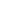 